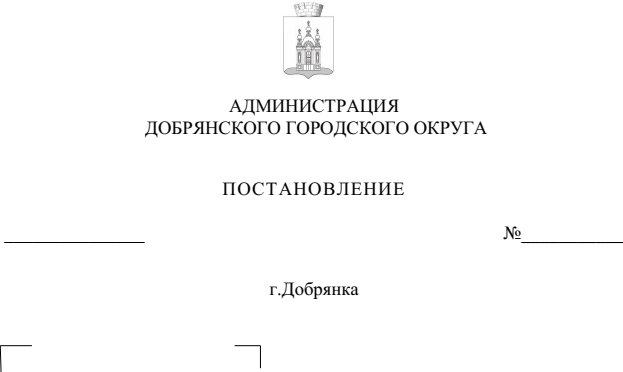 В соответствии с Федеральным законом от 21 декабря 1994 г. № 68-ФЗ «О защите населения и территорий от чрезвычайных ситуаций природного и техногенного характера», Федеральным законом от 21 декабря 1994 г. № 69-ФЗ «О пожарной безопасности», Федеральным законом от 12 февраля 1998 г. 
№ 28-ФЗ «О гражданской обороне», Федеральным законом от 06 октября 
2003 г. № 131-ФЗ «Об общих принципах организации местного самоуправления в Российской Федерации», Федеральным законом от 19 июня 2004 г. № 54-ФЗ «О собраниях, митингах, демонстрациях, шествиях и пикетированиях», Федеральным законом от 06 марта 2006 г. № 35-ФЗ «О противодействии терроризму», постановлением Правительства Пермского края от 10 августа 2006 г. № 22-п «Об утверждении Правил охраны жизни людей на водных объектах Пермского края», решением Думы Добрянского городского округа от 19 декабря 2019 г. № 87 «Об утверждении структуры администрации Добрянского городского округа», руководствуясь статьей 30 Устава Добрянского городского округа, администрация округа ПОСТАНОВЛЯЕТ:1. Утвердить прилагаемое Положение об управлении общественной безопасности администрации Добрянского городского округа.2. Признать утратившим силу постановление администрации Добрянского городского округа от 03 апреля 2020 г. № 549 «Об утверждении Положения об отделе гражданской и антитеррористической защиты».3. Разместить настоящее постановление на официальном сайте правовой информации Добрянского городского округа в информационно-телекоммуникационной сети Интернет с доменным именем dobr-pravo.ru.4. Настоящее постановление вступает в силу с момента подписания, но не ранее 01 декабря 2022 года.5. Контроль за исполнением постановления возложить на первого заместителя главы администрации Добрянского городского округа.И.о. главы городского округа – главы администрации Добрянскогогородского округа							             Н.Н. ПоздеевУТВЕРЖДЕНОпостановлением администрацииДобрянского городского округа           от 07.10.2022  № 2746            ПОЛОЖЕНИЕоб управлении общественной безопасности администрации Добрянского городского округаОбщие положения1.1. Управление общественной безопасности администрации Добрянского городского округа (далее – Управление) является самостоятельным структурным подразделением администрации Добрянского городского округа (далее – Администрация), не обладающим правами юридического лица.Управление подотчетно первому заместителю главы администрации Добрянского городского округа и находится в его оперативном подчинении. 1.2. Управление в своей деятельности руководствуется Конституцией Российской Федерации, федеральными законами, указами и распоряжениями Президента Российской Федерации, постановлениями и распоряжениями Правительства Российской Федерации, иными нормативными правовыми актами органов государственной власти, Уставом Добрянского городского округа, иными нормативными правовыми актами органов местного самоуправления Добрянского городского округа, а также настоящим Положением.1.3. Положение об управлении, его структура и штатная численность утверждаются главой городского округа – главой администрации Добрянского городского округа в установленном порядке.1.4. Управление возглавляет начальник.В состав управления входят отдел гражданской и антитеррористической защиты, сектор охраны общественного порядка и административной практики. Деятельность специалистов Управления регламентируется должностными инструкциями, которые утверждаются начальником Управления.1.5. Управление имеет печати с наименованием Управления и штамп для заверения копий документов, подлежащих удостоверению в пределах полномочий Управления.II. Цели и задачи2.1. Целью деятельности Управления является реализация полномочий администрации Добрянского городского округа по решению вопросов местного значения в сфере общественной безопасности, отнесенных к компетенции Добрянского городского округа законодательством Российской Федерации, законодательством Пермского края, муниципальными правовыми актами Добрянского городского округа.2.2. Основными задачами Управления являются:2.2.1. участие в профилактике терроризма и экстремизма, а также 
в минимизации и (или) ликвидации последствий проявлений терроризма 
и экстремизма в границах Добрянского городского округа;2.2.2. обеспечение первичных мер пожарной безопасности в границах Добрянского городского округа;2.2.3. организация и осуществление мероприятий по гражданской обороне;2.2.4. организация и осуществление мероприятий по защите населения 
и территории Добрянского городского округа от чрезвычайных ситуаций природного и техногенного характера;2.2.5. участие в создании, содержании и организации деятельности аварийно-спасательных служб и (или) аварийно-спасательных формирований на территории Добрянского городского округа;2.2.6. осуществление мероприятий по обеспечению безопасности людей на водных объектах, охране их жизни и здоровья;2.2.7. координация и обеспечение эффективной деятельности подведомственного учреждения МКУ «Единая дежурно-диспетчерской служба»;2.2.8. содействие в обеспечении законности и правопорядка, а также безопасности граждан от правонарушений и преступных посягательств;2.2.9. определение вида обязательных работ и объектов для отбывания обязательных и исправительных работ;2.2.10. участие в выявлении и пресечении административных правонарушений в пределах, определенных федеральным и региональным законодательством, нормативными правовыми актами Добрянского городского округа;  2.2.11. организация работы по реализации полномочий органа местного самоуправления, в части проведения собраний, митингов, демонстраций, шествий и пикетирований.III. Функции3.1. В области профилактики терроризма и экстремизма, а также 
в минимизации и (или) ликвидации последствий проявлений терроризма 
и экстремизма:3.1.1. осуществляет разработку и реализацию муниципальных программ 
в области профилактики терроризма, а также минимизации и (или) ликвидации последствий его проявлений;3.1.2. организует и проводит информационно-пропагандистские мероприятия по разъяснению сущности терроризма и его общественной опасности, а также по формированию у граждан неприятия идеологии терроризма, в том числе путем распространения информационных материалов, печатной продукции, проведения разъяснительной работы и иных мероприятий;3.1.3. участвует в мероприятиях по профилактике терроризма, а также 
по минимизации и (или) ликвидации последствий его проявлений, организуемых федеральными органами исполнительной власти и (или) органами исполнительной власти Пермского края;3.1.4. участвует в планировании, организации и контроле выполнения требований к антитеррористической защищенности объектов, находящихся 
в муниципальной собственности или в ведении органов местного самоуправления Добрянского городского округа.3.1.5. организует деятельность антитеррористической комиссии Добрянского городского округа.3.2. В области обеспечения первичных мер пожарной безопасности 
в границах Добрянского городского округа:3.2.1. обеспечивает создание условий для организации добровольной пожарной охраны, а также для участия граждан в обеспечении первичных мер пожарной безопасности в иных формах;3.2.2. организует создание в целях пожаротушения условий для забора 
в любое время года воды из источников наружного водоснабжения, расположенных в сельских населенных пунктах и на прилегающих к ним территориях;3.2.3. организует оснащение территорий общего пользования первичными средствами тушения пожаров и противопожарным инвентарем;3.2.4. осуществляет организацию и принятие мер по оповещению населения и подразделений Государственной противопожарной службы 
о пожаре;3.2.5. организует принятие мер по локализации пожара и спасению людей и имущества до прибытия подразделений Государственной противопожарной службы;3.2.6. разрабатывает и обеспечивает включение мероприятий 
по обеспечению пожарной безопасности в планы, схемы, муниципальные программы и программы развития территории Добрянского городского округа;3.2.7. оказывает содействие органам государственной власти Пермского края в информировании населения о мерах пожарной безопасности, в том числе посредством организации и проведения собраний населения;3.2.8. инициирует и обеспечивает установление особого противопожарного режима в случае повышения пожарной опасности.3.3. В области организации и осуществления мероприятий 
по гражданской обороне:3.3.1. организует проведение мероприятий по гражданской обороне;3.3.2. разрабатывает, уточняет и корректирует план гражданской обороны и защиты населения;3.3.3. обеспечивает проведение подготовки населения в области гражданской обороны;3.3.4. организует создание и поддержку в состоянии постоянной готовности к использованию муниципальных систем оповещения населения 
об опасностях, возникающих при военных конфликтах или вследствие этих конфликтов, а также при чрезвычайных ситуациях природного и техногенного характера, 3.3.5. организует мероприятия по сохранению и рациональному использованию защитных сооружений и других объектов гражданской обороны;3.3.6. проводит мероприятия по подготовке к эвакуации населения, материальных и культурных ценностей в безопасные районы;3.3.7. организует проведение первоочередных мероприятий 
по поддержанию устойчивого функционирования организаций в военное время;3.3.8. организует планирование, создание и содержание в целях гражданской обороны запасов продовольствия, медицинских средств индивидуальной защиты и иных средств;3.3.9. обеспечивает своевременное оповещение населения, в том числе экстренное оповещение населения, об опасностях, возникающих при военных конфликтах или вследствие этих конфликтов, а также при чрезвычайных ситуациях природного и техногенного характера;3.3.10. организует создание и поддержание в состоянии готовности сил и средств гражданской обороны, необходимые для решения вопросов местного значения;3.3.11. разрабатывает перечень организаций, обеспечивающих выполнение мероприятий местного уровня по гражданской обороне;3.3.12. осуществляет методическую поддержку и координацию деятельности организаций по вопросам осуществления мероприятий гражданской обороны;3.3.13. обеспечивает деятельность эвакоприемной комиссии и комиссии по повышению устойчивости функционирования экономики.3.4. В области организации и осуществления мероприятий по защите населения и территории Добрянского городского округа от чрезвычайных ситуаций природного и техногенного характера:3.4.1. осуществляет подготовку и содержание в готовности необходимых сил и средств для защиты населения и территорий от чрезвычайных ситуаций; 3.4.2. организует подготовку населения в области защиты 
от чрезвычайных ситуаций;3.4.3. осуществляет методическую поддержку и координацию деятельности организаций по вопросам защиты населения и территории 
от чрезвычайных ситуаций природного и техногенного характера;3.4.4. готовит проекты решений об отнесении возникших чрезвычайных ситуаций к чрезвычайным ситуациям муниципального характера, о проведении эвакуационных мероприятий в чрезвычайных ситуациях и организует их проведение;3.4.5. готовит проекты решений о введении режима повышенной готовности или чрезвычайной ситуации для соответствующих органов управления и сил единой государственной системы предупреждения и ликвидации чрезвычайных ситуаций, установлению местного уровня реагирования;3.4.6. организует информирование населения о чрезвычайных ситуациях;3.4.7. готовит предложения по финансированию мероприятий в области защиты населения и территорий от чрезвычайных ситуаций и включение 
их в муниципальную программу;3.4.8. организует мероприятия по созданию резервов финансовых 
и материальных ресурсов для ликвидации чрезвычайных ситуаций;3.4.9. организует проведение аварийно-спасательных и других неотложных работ, поддержку общественного порядка при их проведении; 3.4.10. готовит запросы в органы исполнительной власти Пермского края на выделение сил и средств для проведения аварийно-спасательных и других неотложных работ при недостаточности собственных сил и средств;3.4.11. обеспечивает содействие устойчивому функционированию организаций в чрезвычайных ситуациях;3.4.12. принимает участие в создании, эксплуатации и развитии системы обеспечения вызова экстренных оперативных служб по единому номеру «112»;3.4.13. организует создание и поддержку в постоянной готовности муниципальных систем оповещения и информирования населения 
о чрезвычайных ситуациях;3.4.14. обеспечивает своевременное оповещение населения об угрозе возникновения или о возникновении чрезвычайных ситуаций;3.4.15. обеспечивает сбор информации в области защиты населения и территорий от чрезвычайных ситуаций и обмен такой информацией; 3.4.16. разрабатывает и обеспечивает утверждение плана действий по предупреждению и ликвидации чрезвычайных ситуаций на территории Добрянского городского округа, а также иных планирующих документов 
в области защиты населения и территории от чрезвычайных ситуаций природного и техногенного характера;3.4.17. обеспечивает деятельность постоянно действующей комиссии 
по предупреждению, ликвидации чрезвычайных ситуаций и обеспечению пожарной безопасности при администрации Добрянского городского округа;3.4.18. формирует задачи, координирует и осуществляет контроль деятельности по выполнению функций органа повседневного управления – муниципального казенного учреждения «Единая дежурно-диспетчерская служба Добрянского городского округа»;3.4.19. готовит решения для выдачи (отказе в выдаче) разрешений 
на выполнение авиационных работ, парашютных прыжков, демонстрационных полетов воздушных судов, полетов беспилотных летательных аппаратов, подъема привязных аэростатов над населенными пунктами Добрянского городского округа, а также выполнение посадки (взлета) на расположенные 
в границах населенных пунктов Добрянского городского округа площадки, сведения о которых не опубликованы в документах аэронавигационной информации.3.5. В области создания, содержания и организации деятельности аварийно-спасательных служб и (или) аварийно-спасательных формирований на территории Добрянского городского округа:3.5.1. готовит предложения и формирует перечень муниципальных организаций, находящихся в сфере ведения Администрации, которые создают аварийно-спасательные формирования;3.5.2. организует создание, подготовку и оснащение аварийно-спасательных формирований на базе муниципальных организаций;3.5.3. планирует финансирование аварийно-спасательных формирований, созданных на базе муниципальных организаций, в муниципальной программе;3.5.4. осуществляет методическое руководство созданием и обеспечением готовности аварийно-спасательных формирований в муниципальных организациях, а также контроль в этой области;3.5.5. организует планирование применения аварийно-спасательных формирований;3.5.6. осуществляет оперативное управление формированиями при подготовке и проведении аварийно-спасательных и других неотложных работ.3.6. В области обеспечения безопасности людей на водных объектах, охране их жизни и здоровья:3.6.1. разрабатывает дислокацию и организует установку знаков безопасности на водных объектах в зимний и летний периоды;3.6.2. готовит проекты нормативно-правовых актов об установлении периода, в течение которого запрещен выход людей на лед, летнего купального периода;3.6.3. участвует в разработке и планировании мероприятий 
по обустройству пляжей, рекреационных зон на водных объектах, организации временных спасательных постов;3.6.4. организует мероприятия по выявлению и пресечению административных правонарушений, предусмотренных статьей 7.1 Закона Пермского края «Об административных правонарушениях»;3.6.5. организует мероприятия по пропаганде и подготовке населения 
в области безопасности людей на водных объектах.3.7. В области профилактики правонарушений:3.7.1. в соответствии с полномочиями, установленными Федеральным законом от 06 октября 2003 г. № 131-ФЗ «Об общих принципах организации местного самоуправления в Российской Федерации», другими федеральными законами, законами Пермского края и муниципальными нормативными правовыми актами, оказывает поддержку гражданам и их объединениям, участвующим в охране общественного порядка, создает условия для деятельности народных дружин;3.7.2. осуществляет взаимодействие с представителями общественности и организациями по реализации полномочий по созданию условий для деятельности добровольных формирований населения по охране общественного порядка;3.7.3. взаимодействует с территориальными органами (подразделениями) федеральных органов исполнительной власти, судами, прокуратурой, иными организациями и учреждениями;3.7.4. организует и обеспечивает работу комиссии по профилактике правонарушений;3.7.5. организация мероприятий по определению вида обязательных работ и объектов отбывания обязательных и исправительных работ осужденных, в районе их места жительства, по согласованию с уголовно-исполнительной инспекцией;3.7.6. составляет административные протокола об административных правонарушениях в соответствии с Кодексом об административных правонарушениях Российской Федерации, в пределах компетенции Управления; 3.7.7. планирует и обеспечивает проведение мероприятий, сбор, обработку и обмен информации по профилактике незаконного оборота наркотических средств и психотропных веществ;3.7.8.  организует и обеспечивает работу антинаркотической комиссии.3.8. В сфере законодательства о собраниях, демонстрациях, шествиях и пикетированиях:3.8.1. осуществляет ведение реестра и внесение в него сведений 
о публичном мероприятии, информирует все заинтересованные ведомства 
о проведении публичного мероприятия, направление плана и отчета 
о проведении публичного мероприятия в Администрацию губернатора Пермского края и прокуратуру г. Добрянки, присутствие ответственного должностного лица на публичном мероприятии.IV. Права и обязанности4.1. Структурное подразделение имеет право:4.1.1. представлять Администрацию по всем вопросам, входящим 
в компетенцию Управления;4.1.2. запрашивать и получать от структурных подразделений Администрации, организаций и учреждений информацию и сведения, необходимые для выполнения возложенных задач;4.1.3. проводить в установленном порядке проверки муниципальных учреждений по вопросам антитеррористической защищенности;4.1.4. согласовывать методические, планирующие, нормативно-правовые документы подразделений Администрации и организаций, касающиеся деятельности Управления или входящие в его компетенцию;4.1.5. контролировать выполнение соисполнителями мероприятий муниципальной программы «Безопасный муниципалитет»;4.1.6. вносить предложения главе городского округа – главе администрации Добрянского городского округа по совершенствованию работы по исполнению полномочий, возложенных на Управление;осуществлять другие права, необходимые для реализации возложенных на управление функций.4.2. Структурное подразделение обязано:выполнять возложенные на управление функции;действовать в интересах органов местного самоуправления Добрянского городского округа и руководствоваться действующим законодательством Российской Федерации и Пермского края;осуществлять свою работу на основе текущих и перспективных планов Администрации;4.2.4. предоставлять сведения об основных направлениях деятельности Управления, результатах работы и проблемных вопросах, возникающих в процессе реализации возложенных полномочий;обеспечивать сохранность материально-технических ценностей;4.2.6. соблюдать служебную тайну;повышать профессиональный уровень сотрудников управления, четко и внимательно осуществлять работу с гражданами.V. Руководство5.1. Управление возглавляет начальник Управления, назначаемый на должность и освобождаемый от занимаемой должности главой городского округа – главой администрации Добрянского городского округа в установленном порядке.5.2. Должность начальника Управления, в соответствии с Реестром должностей муниципальной службы в органах местного самоуправления Добрянского городского округа, относится к группе главных должностей муниципальной службы. 5.3. Начальник Управления исполняет должностные обязанности 
в соответствии с должностной инструкцией.5.4. В случаях временного отсутствия начальника Управления (командировки, отпуска, периода временной нетрудоспособности и т.п.) его обязанности возлагаются главой городского округа – главой администрации Добрянского городского округа на заместителя начальника Управления или иное должностное лицо.5.5. Начальник Управления руководит Управлением на принципах единоначалия.5.6. Начальник Управления руководствуется законодательством Российской Федерации, трудовым договором, настоящим Положением.VI. ОтветственностьНачальник Управления и его сотрудники несут ответственность:за неисполнение или ненадлежащее исполнение возложенных на Управление задач и функций; за действие или бездействие, ведущие к нарушению прав и законных интересов граждан, нарушение Правил внутреннего трудового распорядка, Трудового кодекса Российской Федерации;за несвоевременное рассмотрение и исполнение документов, 
их правильное оформление и сохранность;за несоблюдение правил эксплуатации оргтехники, техники безопасности и противопожарной защиты;за разглашение конфиденциальных сведений, ставших известными 
в связи с исполнением должностных обязанностей;за неисполнение основных обязанностей муниципального служащего, нарушение запретов и несоблюдение ограничений, связанных с прохождением муниципальной службы, предусмотренных Федеральным законом Российской Федерации от 02 марта 2007 г. № 25-ФЗ «О муниципальной службе 
в Российской Федерации»;за неисполнение обязанностей, нарушение запретов, несоблюдение ограничений, предусмотренных Федеральным законом от 25 декабря 2008 г. 
№ 273-Ф3 «О противодействии коррупции»;за нарушение положений Кодекса этики и служебного поведения муниципальных служащих, замещающих должности муниципальной службы 
в органах местного самоуправления Добрянского городского округа.VII. ВзаимоотношенияВ своей деятельности Управление взаимодействует со всеми сотрудниками, структурными подразделениями, территориальными органами и отраслевыми (функциональными) органами администрации Добрянского городского округа, руководителями всех уровней, физическими и юридическими лицами, общественными объединениями в пределах своих полномочий.